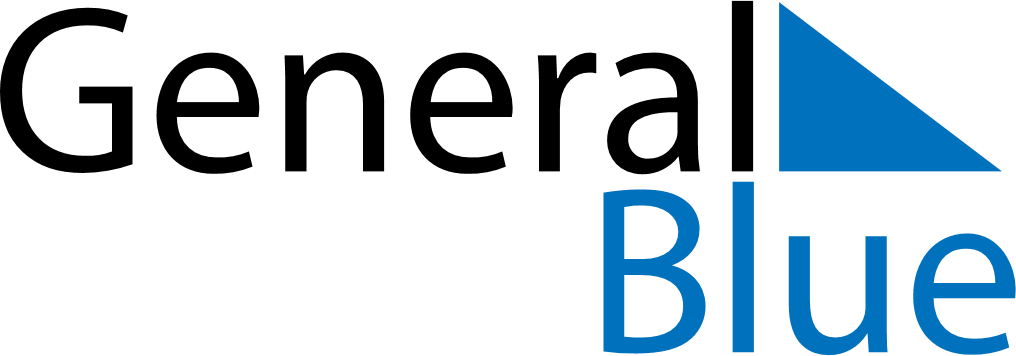 February 2024February 2024February 2024February 2024February 2024February 2024Hoheluft-West, GermanyHoheluft-West, GermanyHoheluft-West, GermanyHoheluft-West, GermanyHoheluft-West, GermanyHoheluft-West, GermanySunday Monday Tuesday Wednesday Thursday Friday Saturday 1 2 3 Sunrise: 8:07 AM Sunset: 5:00 PM Daylight: 8 hours and 53 minutes. Sunrise: 8:05 AM Sunset: 5:02 PM Daylight: 8 hours and 56 minutes. Sunrise: 8:03 AM Sunset: 5:04 PM Daylight: 9 hours and 0 minutes. 4 5 6 7 8 9 10 Sunrise: 8:01 AM Sunset: 5:06 PM Daylight: 9 hours and 4 minutes. Sunrise: 8:00 AM Sunset: 5:07 PM Daylight: 9 hours and 7 minutes. Sunrise: 7:58 AM Sunset: 5:09 PM Daylight: 9 hours and 11 minutes. Sunrise: 7:56 AM Sunset: 5:11 PM Daylight: 9 hours and 15 minutes. Sunrise: 7:54 AM Sunset: 5:13 PM Daylight: 9 hours and 19 minutes. Sunrise: 7:52 AM Sunset: 5:15 PM Daylight: 9 hours and 23 minutes. Sunrise: 7:50 AM Sunset: 5:17 PM Daylight: 9 hours and 27 minutes. 11 12 13 14 15 16 17 Sunrise: 7:48 AM Sunset: 5:19 PM Daylight: 9 hours and 31 minutes. Sunrise: 7:46 AM Sunset: 5:21 PM Daylight: 9 hours and 35 minutes. Sunrise: 7:44 AM Sunset: 5:23 PM Daylight: 9 hours and 39 minutes. Sunrise: 7:42 AM Sunset: 5:25 PM Daylight: 9 hours and 43 minutes. Sunrise: 7:40 AM Sunset: 5:27 PM Daylight: 9 hours and 47 minutes. Sunrise: 7:38 AM Sunset: 5:29 PM Daylight: 9 hours and 51 minutes. Sunrise: 7:36 AM Sunset: 5:31 PM Daylight: 9 hours and 55 minutes. 18 19 20 21 22 23 24 Sunrise: 7:34 AM Sunset: 5:33 PM Daylight: 9 hours and 59 minutes. Sunrise: 7:32 AM Sunset: 5:35 PM Daylight: 10 hours and 3 minutes. Sunrise: 7:30 AM Sunset: 5:37 PM Daylight: 10 hours and 7 minutes. Sunrise: 7:28 AM Sunset: 5:39 PM Daylight: 10 hours and 11 minutes. Sunrise: 7:25 AM Sunset: 5:41 PM Daylight: 10 hours and 15 minutes. Sunrise: 7:23 AM Sunset: 5:43 PM Daylight: 10 hours and 20 minutes. Sunrise: 7:21 AM Sunset: 5:45 PM Daylight: 10 hours and 24 minutes. 25 26 27 28 29 Sunrise: 7:19 AM Sunset: 5:47 PM Daylight: 10 hours and 28 minutes. Sunrise: 7:16 AM Sunset: 5:49 PM Daylight: 10 hours and 32 minutes. Sunrise: 7:14 AM Sunset: 5:51 PM Daylight: 10 hours and 36 minutes. Sunrise: 7:12 AM Sunset: 5:53 PM Daylight: 10 hours and 41 minutes. Sunrise: 7:10 AM Sunset: 5:55 PM Daylight: 10 hours and 45 minutes. 